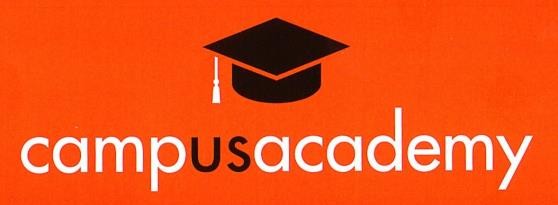 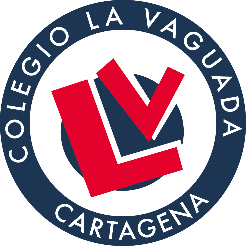 Cartagena y Canteras		general@colegiolavaguada.com campusacademycartagena@gmail.com	www.colegiolavaguada.comwww.campus-academy.es	Tel: 968 126542Tel: 653974205 / 636318229HOJA INSCRIPCION CURSO 2023-24NOMBRE DEL ALUMNO ………………………………..…………….……CURSO ESCOLAR …………………………….………..……………….….FECHA DE NACIMIENTO ……………………. EDAD.…………………..NOMBRE DEL PADRE ……………………. ……………………………….NÚMERO DE TELÉFONO ……………….………………………….……...NOMBRE DE LA MADRE ………………………………………………….NÚMERO DE TELÉFONO ……………….………………………………...EMAIL ………………………………………………………..OTROS HERMANOS MATRICULADOS EN LA ACTIVIDAD (Nombre y curso)………………………………………………………………..Nº DE CUENTA:(En el caso de que quiera domiciliar el pago de la actividad)CONSENTIMIENTO PARA TOMAR FOTOS Y VÍDEOSD. ………………….……………. , padre y Dña. ………………………… , madre del alumno/a al que refiere esta inscripción, doy mi consentimiento para que Campus Academy pueda tomar fotos y videos de mi hijo/a durante las actividades realizadas en clase y compartirlos en Whatsapp.Firma del padre	Firma de la madre………………………….	…………………………….CONFIRMACIÓN DE HABER RECIBIDO LA HOJA CON LAS CONDICIONES GENERALES DE LA ACTIVIDADD. ………………….……………. , padre y Dña. ………………………… , madre del alumno/a al que refiereesta inscripción, confirmo que he recibido las condiciones de Campus AcademyFirma del padre	Firma de la madre………………………….	…………………………….Fecha…………………………………………….                                              